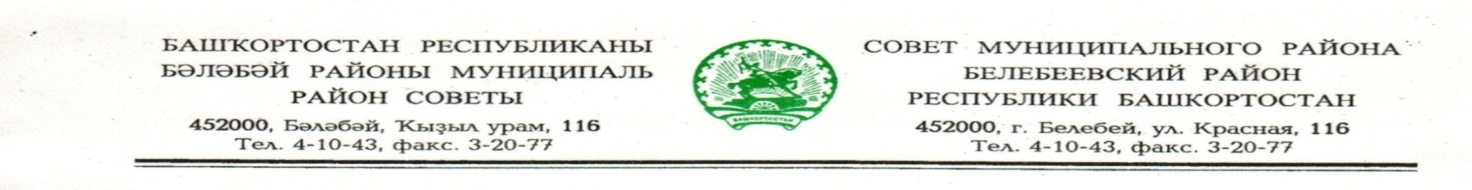              KАРАР                                                                       РЕШЕНИЕ        «05» февраля 2021 й.                         № 126                «05»   февраля  2021 г.Об определении стоимости услуг, предоставляемых согласно гарантированному перечню услуг по погребению          В соответствии с Федеральными законами от 06.10.2003 г. № 131-ФЗ «Об общих принципах организации местного самоуправления в Российской Федерации», от 12.01.1996 г. № 8-ФЗ «О погребении и похоронном деле», Постановлением Правительства Российской Федерации  «Об утверждении коэффициента индексации выплат, пособий и компенсаций в 2021г.», Совет муниципального района Белебеевский район Республики БашкортостанРЕШИЛ:1. Установить с 1 февраля 2021 года стоимость услуг, предоставляемых согласно  гарантированному перечню услуг по погребению, в соответствии с приложениями № 1 и № 2. 2. Решение Совета муниципального района Белебеевский район Республики Башкортостан от 7 февраля 2020 года № 596 «Об определении стоимости услуг, предоставляемых согласно гарантированному перечню услуг по погребению» признать утратившим силу.3.Настоящее решение обнародовать на информационном стенде в здании Администрации муниципального района Белебеевский район Республики Башкортостан и разместить на официальном сайте муниципального района Белебеевский район Республики Башкортостан4. Контроль    за   исполнением   настоящего   решения   возложить  на постоянную Комиссию по бюджету, налогам, экономическому развитию, вопросам собственности  и инвестиционной политике (Д.Ф.Хабибрахманов).Председатель Совета                                                                                    С.А. Лущиц                                                                        Приложение № 1                                                                        к Решению Совета муниципального                                                                         района Белебеевский район                                                                         Республики Башкортостан                                                                        от «05» февраля 2021 г. № 126Стоимость услуг,предоставляемых согласно гарантированному перечню услуг по погребению умерших, оказываемых супругу, близким родственникам, иным родственникам или иному лицу, взявшему на себя обязанность осуществить погребение умершего                                                                   Приложение № 2                                                                   к Решению Совета муниципального                                                                    района Белебеевский район РБ                                                                   от «05» февраля 2021 г. № 126Стоимость услуг,предоставляемых согласно гарантированному перечню услуг по погребению умерших(погибших), не имеющих супруга, близких родственников, иных родственников либо законного представителя умершего№ п/пПеречень услуг на погребениеКачество предоставляемых услугСтоимость услуг с учетом урал. коэфф.1Оформление документов, необходимых для погребенияВ течение суток с момента установления причины смертибесплатно2Предоставление и доставка гроба и других предметов, необходимых для погребения (венок, лента)Доски обструганные, окрамленные, с обшивкой, доставка в черте населенного пункта2833,563Перевозка тела (останков) умершего на кладбищеВ черте города933,554ПогребениеОбрядовые действия в соответствии с обычаями и традициями3621,62Итого:7388,73№ п/пПеречень услуг на погребениеКачество предоставляемых услугСтоимость услуг с учетом уральского коэффициента1Оформление документов, необходимых для погребенияВ течение суток с момента установления причины смертибесплатно2Облачение телаОблачение в одежду в соответствии с обычаями и вероисповеданием298,793Предоставление и доставка гробаИз малоценной древесины, доски необструганные, окрамленные, без обшивки, доставка в черте населенного пункта2534,774Перевозка тела(останков) умершего на кладбищеВ черте населенного пункта933,555ПогребениеКопка могилы, предание тела(останков) умершего земле3621,62Итого:7388,73